КРАСНОДАРСКИЙ КРАЙ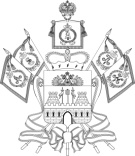 НОВОКУБАНСКИЙ РАЙОНСОВЕТ ПРОЧНООКОПСКОГО СЕЛЬСКОГО ПОСЕЛЕНИЯНОВОКУБАНСКОГО РАЙОНАРЕШЕНИЕ16 июня 2016 года			№102 		ст. ПрочноокопскаяОб утверждении Положения о порядке принятия лицами,замещающими муниципальные должности и осуществляющими свои полномочия на постоянной основе, наград, почетных и специальных званий и иных знаков отличия (за исключением научных и спортивных) иностранных государств, международных организаций, политических партий, иных общественных объединений и других организацийВ соответствии с Федеральным законом от 25 декабря 2008 года № 273-ФЗ «О противодействии коррупции», во исполнение постановления главы администрации (губернатора) Краснодарского края от 29 апреля 2016 года № 282 «Об утверждении Положения о порядке принятия лицами, замещающими отдельные должности государственной гражданской службы Краснодарского края, почетных и специальных званий, наград и иных знаков отличия иностранных государств, международных организаций, политических партий, иных общественных объединений и других организаций», Совет Прочноокопского сельского поселения Новокубанского района решил:1. Утвердить прилагаемое Положение о порядке принятия лицами, замещающими муниципальные должности и осуществляющими свои полномочия на постоянной основе, наград, почетных и специальных званий и иных знаков отличия (за исключением научных и спортивных) иностранных государств, международных организаций, политических партий, иных общественных объединений и других организаций.2. Контроль за выполнением настоящего решения возложить на председателя комиссии Совета Прочноокопского сельского поселения Новокубанского района по нормотворчеству и контролю за соблюдением органами и должностными лицами Прочноокопского сельского поселения Новокубанского района полномочий по решению вопросов местного значения М.А.Терещенко.3. Настоящее решение вступает в силу со дня его обнародованияУТВЕРЖДЕНОрешением Совета Прочноокопскогосельского поселенияНовокубанского районаот 16.06.2016года № 102ПОЛОЖЕНИЕо порядке принятия лицами, замещающимимуниципальные должности и осуществляющими свои полномочия на постоянной основе, наград, почетных  и специальных званий и иных знаков отличия (за исключением научных и спортивных) иностранных государств, международных организаций, политических партий, иных общественных объединений и других организаций1. Настоящим Положением устанавливается порядок принятия с разрешения Совета Прочноокопского сельского поселения Новокубанского район лицами, замещающими муниципальные должности и осуществляющими свои полномочия на постоянной основе (далее – лицо, замещающее муниципальную должность), наград, почетных и специальных званий и иных знаков отличия (за исключением научных и спортивных) иностранных государств, международных организаций, политических партий, иных общественных объединений и других организаций (далее – награды, звания).2. Лицо, замещающее муниципальную должность, получившее награду или звание либо уведомленное иностранным государством, международной организацией, политической партией, иным общественным объединением и другой организацией о предстоящем их получении, в течение трех рабочих дней со дня ее (его) получения представляет в отдел Совета Прочноокопского сельского поселения Новокубанского района (далее – отдел Совета), ходатайство о разрешении принять награду или звание (далее - ходатайство), составленное по форме согласно приложению № 1 к настоящему Положению.Отдел Совета в течение десяти рабочих дней со дня получения ходатайства подготавливает материалы для вынесения вопроса на ближайшую сессию Совета Прочноокопского сельского поселения Новокубанского района.3. Лицо, замещающее муниципальную должность, отказавшееся от награды, звания, в течение трех рабочих дней со дня получения награды или звания представляет в отдел Совета, уведомление об отказе в получении награды, звания (далее - уведомление), составленное по форме согласно приложению № 2 к настоящему Положению.Отдел Совета течение десяти рабочих дней со дня получения уведомления подготавливает материалы для вынесения вопроса на ближайшую сессию Совета Прочноокопского сельского поселения Новокубанского района.4. Лицо, замещающее муниципальную должность, получившее награду, звание до принятия Советом Прочноокопского сельского поселения Новокубанского района решения по результатам рассмотрения ходатайства, передает награду и оригиналы документов к ней, оригиналы документов к званию, на ответственное хранение в отдел Совета, в течение трех рабочих дней со дня их получения.5. В случае, если во время служебной командировки лицо, замещающее муниципальную должность, получило награду, звание или отказалось от них, срок представления ходатайства либо уведомления исчисляется со дня возвращения лица, замещающего муниципальную должность, из служебной командировки.6. В случае, если лицо, замещающее муниципальную должность, по не зависящей от него причине не может представить ходатайство либо уведомление, передать награду и оригиналы документов к ней, оригиналы документов к званию, в сроки, указанные в пунктах 2 - 5 настоящего Положения, он обязан представить ходатайство либо уведомление, передать награду и оригиналы документов к ней, оригиналы документов к званию не позднее следующего рабочего дня после устранения такой причины.7. Обеспечение рассмотрения Советом Прочноокопского сельского поселения Новокубанского района ходатайств, информирование лица, представившего (направившего) ходатайство главе Прочноокопского сельского поселения Новокубанского района, о решении, принятом Советом Прочноокопского сельского поселения Новокубанского района по результатам рассмотрения ходатайств, а также учет уведомлений осуществляются отделом Совета.8. Результат рассмотрения ходатайства оформляется решением Совета Прочноокопского сельского поселения Новокубанского района. Отдел Совета в течение пяти рабочих дней направляет лицу, замещающему муниципальную должность копию решения Совета Прочноокопского сельского поселения Новокубанского района. В случае удовлетворения Советом Прочноокопского сельского поселения Новокубанского района ходатайства лица, замещающего муниципальную должность, отдел Совета в течение десяти рабочих дней со дня принятия указанного решения передает лицу, замещающему муниципальную должность, награду и оригиналы документов к ней, оригиналы документов к званию.В случае принятия решения Советом Прочноокопского сельского поселения Новокубанского района об отказе в удовлетворении ходатайства лица, замещающего муниципальную должность, отдел Совета в течение десяти рабочих дней со дня принятия указанного решения сообщает лицу, замещающему муниципальную должность, об этом и  направляет награду и оригиналы документов к ней, оригиналы документов к званию в соответствующий орган иностранного государства, международную организацию, политическую партию, иное общественное объединение и другую организацию.ГлаваПрочноокопского сельского поселенияНовокубанского районаА.А.ЗаровныйПриложение № 1к Положению о порядке принятия лицами,замещающими муниципальные должностии осуществляющими свои полномочия напостоянной основе, наград, почетных испециальных званий и иных знаков отличия(за исключением научных и спортивных)иностранных государств, международныхорганизаций, политических партий,иных общественных объединений идругих организацийСовету Прочноокопского сельского поселенияНовокубанского районаот________________(Ф.И.О., замещаемая должность)ХОДАТАЙСТВОо разрешении принять награду, почетное или специальное звание или иной знак отличия иностранного государства, международной организации, политической партии, иного общественного объединения или другой организацииПрошу разрешить мне принять___________________________________________________________(наименование награды, почетного или специального звания_________________________________________________________________или иного знака отличия)___________________________________________________________________(за какие заслуги присвоено и кем, за какие заслуги награжден(а) и кем)___________________________________________________________________(дата и место вручения документов к награде, почетному или специальному званию или иному знаку отличия)Документы к награде, почетному или специальному званию и иному знаку отличия (нужное подчеркнуть):___________________________________________________________________ (наименование награды, почетного или специального звания или иного знака отличия)___________________________________________________________________ (наименование документов к награде, почетному или специальному званию или иному знаку отличия)сданы по акту приема-передачи № _______ от «___»______ 20__ г. в ___________________________________________________________________________«___»________ 20__ г.                 __________ ________________________                                                                (подпись)         (расшифровка подписи)ГлаваПрочноокопского сельского поселенияНовокубанского районаА.А.ЗаровныйПриложение № 2к Положению о порядке принятия лицами,замещающими муниципальные должностии осуществляющими свои полномочия напостоянной основе, наград, почетных испециальных званий и иных знаков отличия(за исключением научных и спортивных)иностранных государств, международныхорганизаций, политических партий,иных общественных объединений идругих организацийСовету Прочноокопского сельского поселенияНовокубанского районаот_________________(Ф.И.О., замещаемая должность)УВЕДОМЛЕНИЕоб отказе в получении награды, почетного или специального званияили иного знака отличия иностранного государства,международной организации, политической партии,иного общественного объединения или другой организацииУведомляю о принятом мною решении отказаться от получения___________________________________________________________________ (наименование награды, почетного или специального звания или иного знака отличия)________________________________________________________________(за какие заслуги присвоено и кем, за какие заслуги награжден(а) и кем)«___»________ 20_ г.               __________ ______________________________                                                           (подпись)                  (расшифровка подписи)ГлаваПрочноокопского сельского поселения Новокубанского районаА.А.ЗаровныйГлава Прочноокопского сельскогопоселения Новокубанского районаА.А.ЗаровныйПредседатель СоветаПрочноокопского сельского поселения Новокубанского района А.И.Водяной